1-----Kozmetik Yönetmeliği gereği piyasaya arz edilmiş kozmetik ürünleri kullanacak tüketicilere, profesyonel kullanım için hazırlanmış ürünleri uygulayacak profesyonellere ve hizmet sunan müesseseler ile üreticilere kozmetik ürünlerin kullanımı, saklanması ve etiketlerinde bulunması gereken bilgiler hakkında yol göstermek amacıyla Kozmetik Ürün Üreticisi, Tüketicisi, Hizmet Sunulan Müessese ve Profesyonel Ürünleri Uygulayan Profesyonel Kişiler İçin Bilgilendirme Kılavuzu hazırlandığına dair Türkiye İlaç Ve Tıbbi Cihaz Kurumu duyurusuna aşağıdaki linkten ulaşılabilir.https://www.titck.gov.tr/duyuru/kozmetik-firmalarinin-dikkatine-301020201158432-----Garanti Belgesi Yönetmeliği ve Satış Sonrası Hizmetler Yönetmeliğinde değişiklik yapılmasına dair yönetmelikler aşağıdaki linktedir.Üretici ve ithalatçılar, tüketicilere yönelik ürettikleri veya ithal ettikleri, yönetmeliklere ekli listede yer alan kullanılmamış mallar için ilgili Yönetmelik hükümlerine uygun olarak anlaşılabilir bir dilde, açık, sade ve okunabilir bir şekilde garanti belgesi düzenlemek zorundadırlar.Garanti belgesinin hazırlanarak tüketiciye verilmesi sorumluluğu ve bu sorumluluğun yerine getirildiğinin ispatı satıcıya aittir. Garanti belgesi kâğıt üzerinde yazılı olarak veya kalıcı veri saklayıcısı aracılığıyla verilebilir. Tüketicinin talep etmesi halinde kâğıt üzerinde yazılı olarak verilmesi zorunludur.Yönetmelikler 01.01.2021 tarihinde yürürlüğe girecektir.http://www.lojiblog.com/services/viewer.php?data=106533-----Tanıtma ve Kullanma Kılavuzu Yönetmeliğinde Değişiklik Yapılmasına Dair yönetmelik aşağıdaki linktedir.Tanıtma ve kullanma kılavuzunun kalıcı veri saklayıcısıyla verilmesi durumunda, üretici veya ithalatçı tarafından malın veya ambalajının üzerinde tanıtma ve kullanma kılavuzuna erişim için gerekli bilgilendirmeler yapılacaktır. Tanıtma ve kullanma kılavuzunda, üretici veya ithalatçıların internet sitesinin bulunması durumunda, bu sitede tüm yetkili servis istasyonlarına ve yedek parça malzemelerinin temin edileceği yerlere ilişkin güncel iletişim bilgilerinin yer aldığına dair bilgi ve Tüm yetkili servis istasyonu bilgilerinin Bakanlık tarafından oluşturulan Servis Bilgi Sisteminde yer aldığına ilişkin bilginin de bulunması zorunlu olacaktır.Yönetmelik 01.01.2021 tarihinde yürürlüğe girecektir.http://www.lojiblog.com/services/viewer.php?data=106604-----Garanti Belgesi, Satış Sonrası Hizmetler, Tanıtma ve Kullanma Kılavuzu yönetmeliklerinde değişiklik yapılmasına dair yönetmelikler ile ilgili Ticaret Bakanlığınca yapılan duyuruya aşağıdaki linkten ulaşılabilir.https://ticaret.gov.tr/haberler/garanti-belgeleri-ve-servis-fislerinde-elektronik-donem5-----Şu anda yürürlükte olan 2020/15 sayılı tebliğin yerine01.01.2021 tarihinde yürürlüğe girmek üzere yayımlanan Bazı Tekstil, Konfeksiyon ve Deri Ürünlerinin Denetimine İlişkin 2021/18 sayılı Ürün Güvenliği ve Denetimi Tebliği aşağıdaki linktedir. https://www.resmigazete.gov.tr/eskiler/2020/11/20201107-3.htmTebliğ kapsamındaki eşyaların denetimleri Gümrük Yönetmeliğinin 181 inci maddesi çerçevesinde gümrük beyannamesinin tescili öncesinde yapılacaktır. Be nedenle tebliğ kapsamı eşyaların azo boya, fitalat vb. denetimleri beyannamenin tescili öncesinde yapılacaktır.Tarife cetvelinin 64. Faslında yer alan ayakkabı ve aksamlarının ithalatında, niteliğine göre, Kimyasalların Kaydı Değerlendirilmesi, İzni ve Kısıtlanması Hakkında Yönetmelik uyarınca fitalat, DOT ve Krom VI testlerinden biri veya bir kaçı yapılabilecektir. Ayakkabı ithalatında bir nevi eski uygulamaya dönüş yapılmaktadır.Kullanıcı, Bakanlık internet sayfasının “E-işlemler” kısmında yer alan Dış Ticarette Risk Esaslı Kontrol Sistemi (TAREKS) uygulaması bölümünü veya e-Devlet kapısını kullanarak TAREKS üzerinden ithal partisine ilişkin verileri girerek başvurusunu yapacak, bu aşamada kullanıcı tarafından ürünleri tanıtıcı görsel doküman TAREKS’e yüklenecektir.Başvuru üzerine, TAREKS tarafından firmaya, ilgili bölge müdürlüğü nezdindeki işlemlerini takip edebilmesi amacıyla bir başvuru numarası verilecektir. Verilerin doğru, eksiksiz ve zamanında girilmesinden kullanıcı sorumlu olacaktır.İlgili tebliğ kapsamında aşağıdaki eşyaların ithalatını yapan firmaların tareks sistemine kayıt yaptırmaları gerektiği ile ilgili Ürün Güvenliği ve Denetimi Genel Müdürlüğünün uyarı yazısına da aşağıdaki linkten ulaşılabilir.http://www.lojiblog.com/services/viewer.php?data=106916-----2020/20 sayılı Çift Kullanımlı Malzeme ve Teknolojilere Dair Belgelerin Onaylanmasına İlişkin Tebliğ 12.11.2020 tarihi itibariyle yürürlüğe girmiş bulunmaktadır.İthal Şahadetnamesi ve Nihai Kullanım Sertifikası onay başvuruları ithalatçı firmalar tarafından, İthalat Belge İşlemleri Uygulaması üzerinden E- imzaya sahip firma yetkilisi tarafından online olarak yapılmalıdır.Konu ile ilgili Ticaret Bakanlığının detaylı açıklamasına aşağıdaki linkten ulaşılabilir.https://www.ticaret.gov.tr/ithalat/ithal-sehadetnamesi-ve-nihai-kullanim-sertifikasi7-----İGMD nin yazdığı yazıya cevaben, Gümrük Kanununun 168. maddesi kapsamında ihraç edildikten sonra üç yıl içinde geri gelen eşyanın, gümrük idareleri tarafından ayniyat tespitinin yapılmasının zorunlu olduğu, bu çerçevede gerekli görülmesi halinde eşyanın tahlile tabi tutulması ve tahlil sonucuna göre işlem yapılmasının gerekebileceği konulu Gümrükler Genel Müdürlüğü yazısı aşağıdaki linktedir.http://www.lojiblog.com/services/viewer.php?data=107058-----3907.69.00.00.00 GTİP de yer alan polietilen tereftalat cips ithalatında üç yıl süreyle ek mali yükümlülük uygulanması ve aynı ürünün bazı ülkelerden ithalatı için tarife kontenjanı açılması hakkında karar ve ilgili tebliğ aşağıdaki linklerdedir.Ek mali yükümlülük uygulaması 13.11.2020 tarihinden itibaren 30 gün sonra başlayacaktır.https://www.resmigazete.gov.tr/eskiler/2020/11/20201113-1.pdfhttp://www.lojiblog.com/services/viewer.php?data=107129-----Teşvik Uygulama ve Yabancı Sermaye İşlemleri Elektronik Teşvik Uygulama ve Yabancı Sermaye Bilgi Sistemi (E-TUYS) adlı web tabanlı uygulama aracılığıyla yapılmaktadır.Söz konusu işlemlerin E-TUYS’ta yapılabilmesi için yatırımcı adına işlem yapacak kullanıcıların Teşvik Uygulama ve Yabancı Sermaye Genel Müdürlüğünce yetkilendirilmesi gerekmekte ve yetkilendirme için gerekli olan evrakların yatırımcı tarafından fiziki olarak; posta yoluyla ya da elden bakanlığa iletilmesi gerekmektedir.Konu ile ilgili olarak Sanayi ve Teknoloji Bakanlığı Teşvik Uygulama ve Yabancı Sermaye Genel Müdürlüğünün elektronik teşvik uygulama ve yabancı sermaye bilgi sistemi yetkilendirme İşlemleri başvuru usul ve esasları konulu duyurusuna aşağıdaki linkten ulaşılabilir.http://www.lojiblog.com/services/viewer.php?data=1071910----2020/5 sayılı Ürün Güvenliği ve Denetimi Tebliği kapsamında Tarım ve Orman Bakanlığınca düzenlenen uygunluk yazıları veya muafiyet kodları ile ilgili BİLGE sisteminde yapılan düzenlemeler konulu yazı aşağıdaki linktedir.Tebliğ eki listelerde yer alan eşya için TPS-Uygunluk Yazısının Tarım ve Orman Bakanlığınca düzenlenmesi halinde TPS İD numarası ile Tebliğ uyarınca muafiyet kapsamında olması halinde de Tebliğde belirtilen sabit referans numarası ile beyan edilmesi gerekmektedir.BİLGE Sisteminde Tebliğ eki listelerde belirtilen GTİP`ler için Tarife Mesajı olarak getirilmekle olan "Gıda, Tarım ve Hayvancılık Bakanlığının Kontrolüne Tabi Ürünlerin İthalat Denetimi Tebliği Ek: .... sayılı liste (TPS-GTHB Uygunluk Yazısı- ……. ) Kapsamında mıdır?" şeklindeki sorular kaldırılmış, soruya "Evet" cevabı verildiğinde referans amaçlı yükümlüye gösterilmekte olan uygunluk yazılarının sistem tarafından istenen belgeler alanında soru sorulmaksızın doğrudan yer almasına yönelik düzenleme yapılmıştır.BİLGE Sisteminde referans amaçlı sistem tarafından islenen belgeler alanında Tebliğ eki listelerde yer alan ürünlerin ithalatında gümrük idaresince aranan TPS kodlarından uygun olan beyan edilecek, söz konusu belgelerden herhangi biri beyan edilmeksizin beyannamenin tesciline izin verilmeyecektir.Söz konusu sistemsel düzenlemeler 16.11.2020 tarihi itibariyle devreye alınmıştır.http://www.lojiblog.com/services/viewer.php?data=1072611----2020/1(TSE), 2020/9(CE) ve 2020/25(Araç Parçalarının İthalat Denetimi Tebliği)kapsamlarında yer alan eşyaların ithalatı aşamasında TSE tarafından yapılan denetimlerde yaşanan sıkıntılar ve çözüm yolları konulu Ürün Güvenliği ve Denetimi Genel Müdürlüğü yazısı ve ilgi tutulan diğer yazılara İGMD nin aşağıdaki linkinden ulaşılabilir.https://www.igmd.org.tr/ithalat-denetimleri-hakkinda16112020-140943_haberihttp://www.lojiblog.com/services/viewer.php?data=1073312----Ticaret Bakanlığının ‘’Asya-Pasifik Ülkeleri Dünya'nın En Büyük Serbest Ticaret Anlaşmasını İmzaladı’’ başlıklı duyurusu aşağıdadır.Güneydoğu Asya Ülkeleri Birliği'nin (ASEAN)37. Liderler Zirvesi kapsamında düzenlenen Bölgesel Kapsamlı Ekonomik Ortaklık(RCEP) görüşmesinde, ASEAN üyeleri Brunei, Kamboçya, Endonezya, Laos, Malezya, Myanmar, Filipinler, Singapur, Tayland ve Vietnam ile birliğin diyalog ortaklarından Avustralya, Çin, Japonya, Güney Kore ve Yeni Zelanda liderleri, 8 yıl süren müzakerelerin ardından anlaşmaya vardı.Dünyanın en büyük serbest ticaret anlaşması olan RCEP anlaşması için ASEAN üyesi ülkeler ile Çin, Japonya, Güney Kore, Avustralya, Yeni Zelanda ve Hindistan arasında müzakereler 2012'de başlamıştı. 2 yıl içinde sonuçlandırılması hedeflenen anlaşma, bölge ülkelerinin farklı ticari öncelikleri nedeniyle sürekli ertelenmişti.Geçen yıl ASEAN Artı Üç zirvesinde Hindistan, Çin ürünlerinin Hindistan'a ucuz fiyatlarla girmesinden endişe duyarak RCEP müzakerelerinden çekilmişti. 15 ülke ve 2,1 milyarlık nüfusu kapsayan RCEP, küresel gayri safi yurt içi hasılanın yüzde 30'una tekabül ediyor.RCEP anlaşmasının Çin'in Asya-Pasifik bölgesindeki ekonomik hâkimiyetini arttıracağı öngörülürken, ABD ve Avrupalı şirketleri serbest ticaret bölgesinin dışında bırakarak, dezavantajlı konuma getireceği düşünülüyor.13----7256 sayılı Bazı Alacakların Yeniden Yapılandırılması İle Bazı Kanunlarda Değişiklik Yapılması Hakkında Kanun Resmi gazetede yayımlanmış olup aşağıdaki linktedir.http://www.lojiblog.com/services/viewer.php?data=10746 Kanunun Uygulaması ile ilgili, Gümrük alacaklarının yeniden yapılandırılmasına ilişkin tebliğ ve Hazine Ve Maliye Bakanlığı Gelir İdaresi Başkanlığı Tebliğine aşağıdaki linkten ulaşılabilir.http://www.lojiblog.com/services/viewer.php?data=1080214----İthalatında kayıt belgesi alınması gereken eşyalar ile ilgili ‘’İthalatta Gözetim uygulanmasına İlişkin 2019/1 sayılı tebliğ'’ in aşağıdaki 4. Maddesinde geçen "Gerekli görülmesi halinde ek bilgi ve belge talep edilebilir." ibaresinin iptali ve yürütmesinin durdurulması istemiyle açılan dava sonucunda; söz konusu cümlenin yürütmesinin durdurulmasına karar verilmesine ilişkin Danıştay Kararı aşağıdaki linktedir.BaşvuruMADDE 4 –(1) Kayıt Belgesi taleplerine ilişkin başvuruların değerlendirmeye alınabilmesi için EK III’te yer alan Kayıt Belgesi Başvuru Formunun tam ve usulüne uygun bir şekilde doldurulması ve bu formun ekindeki belgelerle birlikte eksiksiz bir şekilde Kayıt Merkezlerinden birine iletilmesi gerekmektedir. Gerekli görülmesi halinde ek bilgi ve belge talep edilebilir.http://www.lojiblog.com/services/viewer.php?data=1075315----İthalatçılar tarafından, Uzun elyaf, kısa elyaf ve filament ipliklerin serbest dolaşıma girişlerinde ‘’İplik Detay Beyanı" ve "Elyaf Detay Beyanı" nın, dokumaya elverişli maddelerden mamul Mensucatların serbest dolaşıma girişlerinde "Dokuma Kumaş Elyaf Detay Beyanı" nın, örme kumaş cinsi eşyanın serbest dolaşıma girişinde ise "Örme Kumaş Elyaf Detay Beyanı" nın ilgili gümrük idaresine ibraz edilmesi gerektiği konulu ekteki 3 seri numaralı Gümrük Genel Tebliği Yürürlükten kaldırılmıştır.http://www.lojiblog.com/services/viewer.php?data=1076016----Brexit sonrasında Birleşik Krallığın Avrupa Birliğinden ayrılması ile 31 Aralık 2020tarihinde sona ermesi öngörülen geçiş dönemi başlamış olup, bu süre boyunca Birleşik Krallık, ticaret açısından AB üyesi bir ülke gibi muamele görmekte, böylelikle aynı süre içinde ülkemiz için Gümrük Birliği ortağı konumunu korumaya devam etmektedir.

Geçiş Dönemi boyunca, Avrupa Birliği ve Birleşik Krallık arasında gelecek dönem ilişkilerini şekillendirecek yeni bir Ticaret Anlaşması müzakere edilmektedir. Söz konusu müzakerelere paralel olarak ülkemizle Birleşik Krallık arasında bir ikili ticaret anlaşması yapmak üzere, iki ülke arasında kurulmuş olan Ticaret Çalışma Grubu bünyesinde Serbest Ticaret Anlaşması müzakere edilmektedir.Brexit senaryoları kapsamında ticarette tabi olunacak gümrük vergisi ve gümrük düzenlemeleri, tabi olunacak olası teknik mevzuat düzenlemeleri ve sektörel teknik mevzuat düzenlemelerine ilişkin Ticaret Bakanlığı duyurusuna aşağıdaki linkten ulaşılabilir.https://ticaret.gov.tr/dis-iliskiler/genel17----Gümrük Uzlaşma Yönetmeliğinde 14.01.2020 tarihinde yapılan değişiklik sonrasında uygulamada yaşanılan tereddütlerin giderilmesi amacıyla Gümrükler Genel Müdürlüğünce yayımlanan açıklama yazısı aşağıdaki linktedir. Yazıya göre;- ek tahakkuk ve ceza kararlarının mevzuata uygun olarak düzenlenmesinde azami dikkatin gösterilmesi,-yükümlünün uzlaşmaya başvurmak istediği ancak kararın hatalı düzenlendiğini ileri sürdüğü durumlarda itiraz yerine hatalı kararların düzeltilmesi,-itirazın henüz sonuçlandırılmamış olması kaydıyla alacağın tebliğ tarihinden itibaren on beş gün içinde uzlaşma talebinde bulunulması durumunda yükümlü itirazından vazgeçmiş olacağından Tahsilat Takip Programına işlenen itiraz kararlarının iptal edilmesi,Gerekmektedir.Ayrıca, uzlaşma başvurusundan feragat edilmesi, uzlaşma talebinin reddedilmesi, uzlaşmanın vaki olmaması veya temin edilememesi halinde Kanunun 242’nci maddede yer alan süre kaldığı yerden işlemeye başlayacağından yükümlünün itiraz etmek istemesi halinde yeni bir itiraz başvurusunda bulunması gerekmektedir.http://www.lojiblog.com/services/viewer.php?data=1077418----Uyumu sağlanmış(Armonize) Mal Tanımı ve Kodlama Sistemi Hakkında Uluslararası Sözleşme uyarınca uygulanması gereken tarife sınıflandırma görüşlerinin yürürlüğe konulması ile ilgili 3206 sayılı Cumhurbaşkanı kararı Mükerrer Resmi Gazetede yayımlanmış olup aşağıdaki linkten ulaşılabilir.https://www.resmigazete.gov.tr/eskiler/2020/11/20201125M2-3.pdfAynı konudaki 2017/11114 sayılı Bakanlar Kurulu Kararı yürürlükten kaldırılmıştır.19----2020 yılı yeniden değerleme oranının %9,11(dokuz virgül on bir) olarak tespit edilmesi ile ilgili 521 sayılı Vergi Usul Kanunu Genel Tebliği aşağıdaki linktedir.Bu oran 2019 yılı için% 22,58 (yirmi iki virgül elli sekiz)olarak tespit edilmişti.http://www.lojiblog.com/services/viewer.php?data=1080920----İkincil işlem görmüş ürünlerin ithalatında ilave gümrük vergisi ödenip ödenmeyeceği konusu ile ilgili olarak Gümrük Müşavirleri Derneklerinin yazısına cevap olarak Gümrükler Genel Müdürlüğünden alınan ''ikincil işlem görmüş ürünlerin ilave gümrük vergisine ilişkin kararlar eki tabloda yer alması ve ilave gümrük vergisi alınması için gerekli şartları taşıması halinde ilave gümrük vergisine tabi olduğu'' konulu yazıları aşağıdaki linktedir.http://www.lojiblog.com/services/viewer.php?data=10816ASIL/G.T.P/G.T.İ.P.İLGİLİ MEVZUAT41, 42, 43, 50, 51, 52, 53, 54, 55, 56, 57, 58, 59, 60, 61, 62, 63, 64(*) üncü fasıllar23/6/2017 tarihli ve 30105 mükerrer sayılı Resmî Gazete’de yayımlanan Kimyasalların Kaydı, Değerlendirilmesi, İzni ve Kısıtlanması Hakkında Yönetmelik uyarınca azo renklendiriciler ve azo boyar maddelere ilişkin şartlar65.04, 65.05, 67.04,23/6/2017 tarihli ve 30105 mükerrer sayılı Resmî Gazete’de yayımlanan Kimyasalların Kaydı, Değerlendirilmesi, İzni ve Kısıtlanması Hakkında Yönetmelik uyarınca azo renklendiriciler ve azo boyar maddelere ilişkin şartlar3921.13, 4007.00, 4015.19, 9404.21, 9404.29, 9404.30.00.00.00, 9404.90, 9607.11.00.00.00, 9607.19, 9607.20,23/6/2017 tarihli ve 30105 mükerrer sayılı Resmî Gazete’de yayımlanan Kimyasalların Kaydı, Değerlendirilmesi, İzni ve Kısıtlanması Hakkında Yönetmelik uyarınca azo renklendiriciler ve azo boyar maddelere ilişkin şartlar3005.90.31, 3005.90.50,23/6/2017 tarihli ve 30105 mükerrer sayılı Resmî Gazete’de yayımlanan Kimyasalların Kaydı, Değerlendirilmesi, İzni ve Kısıtlanması Hakkında Yönetmelik uyarınca azo renklendiriciler ve azo boyar maddelere ilişkin şartlar3204.11.00.00.00, 3204.12.00.00.11, 3204.12.00.00.19, 3204.13.00.00.00, 3204.14.00.00.00, 3204.19.00.00.19, 3926.20.00.00.11, 3926.20.00.00.19, 3926.90.97.10.00, 9113.90.00.10.00, 9113.90.00.20.00, 9619.00.3023/6/2017 tarihli ve 30105 mükerrer sayılı Resmî Gazete’de yayımlanan Kimyasalların Kaydı, Değerlendirilmesi, İzni ve Kısıtlanması Hakkında Yönetmelik uyarınca azo renklendiriciler ve azo boyar maddelere ilişkin şartlar4101.20.10.20.0023/6/2017 tarihli ve 30105 mükerrer sayılı Resmî Gazete’de yayımlanan Kimyasalların Kaydı, Değerlendirilmesi, İzni ve Kısıtlanması Hakkında Yönetmelik uyarınca azo renklendiriciler ve azo boyar maddelere ilişkin şartlar(*) Bu fasılda yer alan eşya, ayrıca, niteliğine göre 23/6/2017 tarihli ve 30105 mükerrer sayılı Resmî Gazete’de yayımlanan Kimyasalların Kaydı, Değerlendirilmesi, İzni ve Kısıtlanması Hakkında Yönetmelik uyarınca Fitalat, DOT ve Krom VI testlerinden bir veya birkaçına tabi tutulabilir.(*) Bu fasılda yer alan eşya, ayrıca, niteliğine göre 23/6/2017 tarihli ve 30105 mükerrer sayılı Resmî Gazete’de yayımlanan Kimyasalların Kaydı, Değerlendirilmesi, İzni ve Kısıtlanması Hakkında Yönetmelik uyarınca Fitalat, DOT ve Krom VI testlerinden bir veya birkaçına tabi tutulabilir.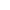 .